Agenda Item: 	FDate:			June 28, 2018Title: 	First Review of Revisions to Virginia Board of Education Physical Education and Physical Activity Guidelines for Public Elementary and Middle Schools as required by House Bill 357 and Senate Bill 211 (2016)Presenter: 	Dr. Tina Manglicmot, Director of Science, Technology, Engineering & Mathematics Email: 		Tina.Manglicmot@doe.virginia.gov	Phone: (804) 786-2481Purpose of Presentation: Executive Summary: The 2012 General Assembly approved HB 1092 (O’Bannon) requiring the Virginia Board of Education to develop physical education program guidelines for public elementary and middle schools. The 2016 General Assembly approved HB 357 (Loupassi) and SB 211(Miller) directing school divisions to provide “a program of physical activity available to all students in grades kindergarten through five consisting of at least 20 minutes per day, or an average of 100 minutes per week during the regular school year and available to all students in grades six through 12 with a goal of at least 150 minutes per week on average during the regular school year. Such program may include any combination of (i) physical education classes, (ii) extracurricular athletics, (iii) recess, or (iv) other programs and physical activities deemed appropriate by the local school board. Each local school board shall implement such program during the regular school year.”As a result of the 2016 legislation, and the 2015 revision of the Standards of Learning for Physical Education in Virginia Public Schools, the Virginia Board of Education Physical Education Guidelines for Public Elementary and Middle Schools was revised. The proposed revisions to the Virginia Board of Education Physical Education Guidelines for Public Elementary and Middle Schools are found in Attachment A. Action Requested:  The Board is requested to waive first review and approve the Virginia Board of Education Physical Education and Physical Activity Guidelines for Public Elementary and Middle Schools.Superintendent’s Recommendation: The Superintendent of Public Instruction recommends that the Board of Education waive first review and approve the Virginia Board of Education Physical Education and Physical Activity Guidelines for Public Elementary and Middle Schools.Previous Review or Action:  Date: October 24, 2013Action: First review of the Physical Education Guidelines for Elementary and Middle SchoolsDate: November 21, 2013Action: Final review of the Physical Education Guidelines for Elementary and Middle SchoolsBackground Information and Statutory Authority: The 2012 General Assembly approved HB 1092 (O’Bannon) that says: “The Board of Education shall develop physical education program guidelines for public elementary and middle schools.” A second enactment clause requires that the Board of Education, in developing the guidelines, work with the American Heart Association, the American Cancer Society, the American Academy of Pediatrics, Virginia Chapter, the Virginia Association of School Superintendents, the Virginia School Boards Association and other interested stakeholders. A third enactment clause requires the guidelines to be developed prior to January 1, 2014. In addition to the stakeholders specified in HB 1092, the Virginia Department of Education sought input from the following organizations: the American and Virginia Alliances for Health, Physical Education, Recreation and Dance, Longwood University, Prevention Connections, the Virginia Alliance of YMCAs, the Virginia Athletic Trainers’ Association, the Virginia Association of School Nurses, the Virginia Coalition for Fine Arts Education, the Virginia Foundation for Healthy Youth, the Virginia Municipal League, and the health and physical education program coordinator offices in three local school divisions.Pursuant to changes to the 2016 Code of Virginia and the 2015 Standards of Learning for Physical Education, revising the Physical Education Guidelines for Elementary and Middle Schools to align with these changes falls under the authority of the Board of Education.According to the proposed guidelines, physical education programs should: provide students with an opportunity to learn health-enhancing concepts and skills; ensure meaningful content and skills are included in the standards-based physical education curriculum; ensure students are taught by highly-qualified health and physical educators; and encourage students to be physically active and become physically fit for life. Specific indicators or goals as well as guidance for implementation support the four guidelines. In addition to the guidelines, the attached document contains citations to Virginia laws and regulations related to physical education and physical activity as well as a listing of pertinent references and resources.Timetable for Further Review/Action:Upon Board approval, and any technical or editorial edits by Department staff, the document will be submitted to the Governor and Virginia General Assembly and posted on the Virginia Department of Education Web site.Impact on Fiscal and Human Resources:Any costs associated with the development and dissemination of this document will be provided by the Department of Education funds according to state procurement policies and procedures.Attachment AProposed Revisions to the Virginia Board of EducationPhysical Education and Physical Activity Program GuidelinesFor Public Elementary and Middle SchoolsI. IntroductionThe 2012 General Assembly approved HB 1092 requiring the Virginia Board of Education to develop physical education program guidelines for public elementary and middle schools in collaboration with the American Heart Association, the American Cancer Society, the American Academy of Pediatrics, Virginia Chapter, the Virginia Association of School Superintendents, the Virginia School Boards Association, and other interested stakeholders.Physical education is an academic discipline that involves the study of human movement and its impact on health and quality of life. Physical education in schools provides all students access to standards-based instruction to develop the knowledge, attitudes, skills, behaviors, motivation and confidence needed to engage in health-enhancing physical activity needed to achieve and maintain a balanced, healthy life. It offers many opportunities for students to build positive interpersonal relationships, improve self-esteem, set goals, apply strategies to enhance performance, exercise self-management skills, collaborate, and develop a sense of social responsibility. It also promotes the development and use of effective communication, collaboration, civic responsibility, and critical and creative thinking skills, and provides a meaningful foundation for further study in preparation for careers related to the health sciences.In an increasingly sedentary world, schools provide the best opportunity for a population-based approach to enhance the physical, mental, and social development of every child through learning and engaging in a variety of motor skills. Physical education and physical activity have short- and long-term influences on the physical, cognitive, and psychosocial health and development of children and adolescentsThese guidelines pertain to physical education, which should not be confused with physical activity. Physical education is a planned, sequential, quality instructional program that helps students acquire the knowledge, processes, skills, and confidence needed to make healthy decisions, learn the skills necessary for performing a variety of physical activities and understand the benefits of achieving and maintaining a physically active lifestyle. By contrast, physical activity is any bodily movement that is produced by the contraction of skeletal muscles that increases energy expenditure.As a result of physical education instruction, the student will be able to:Acquire, apply, and evaluate movement concepts and strategies to respond confidently, competently, and creatively in a variety of physical activity settings;Access, evaluate, and synthesize health-related information to protect, enhance, and advocate for health, well-being, safety, and participation in physical activity across a lifespan; andEnjoy and engage in regular movement-based learning experiences and understand and appreciate their significance to personal, social, cultural, and environmental health practices and outcomes.II. GuidelinesPhysical education programs should:1. Provide students with an opportunity to learn health-enhancing concepts and skills.Indicators:In accordance with the Standards of Quality, § 22.1-253.13:1 (D) of the Code of Virginia: Local school divisions shall implement a program of physical fitness available to all students with a goal of at least 150 minutes per week on average during the regular school year. (Applicable beginning with the 2018-2019 school year) 15. A program of physical fitness activity available to all students in grades kindergarten through five consisting of at least 20 minutes per day or an average of 100 minutes per week during the regular school year and available to all students in grades six through 12 with a goal of at least 150 minutes per week on average during the regular school year. Such program may include any combination of (i) physical education classes, (ii) extracurricular athletics, or (iii) recess, or (iv) other programs and physical activities deemed appropriate by the local school board. Each local school board shall incorporate into its local wellness policy a goal for the implementation of implement such programs during the regular school year.Elementary and middle schools provide each student a program of instruction which corresponds to the Standards of Learning for physical education and health Schools offer instructional periods of physical education in elementary and middle schools consistent with the provisions of the Regulations Establishing Standards for Accrediting Public Schools in Virginia (8 VAC 20-131 et seq.);Qualified health and physical education teachers provide instruction for all students, including students with disabilities; andSchools provide adequate equipment, technology, and facilities that provide healthy, safe, active, and equitable learning experiences.Guidance:All elementary and middle school students in Virginia have the opportunity to benefit from physical education. Knowledge about human movement is fundamental to optimizing health and performance, and preventing injury and illness. Students with special needs receive physical education instruction in the least restrictive environment, and physical education is available equally to children with disabilities and children without disabilities.Students are taught by qualified health and physical education teachers who deliveruse  effective interdisciplinary instructional practices that supports learning for all students. Schools provide adequate facilities and equipment, adequate time for instruction, and class size that supports high-quality instruction and ensures student safety.Schools Eensure meaningful content and skills are included in the physical education curriculum articulates both the competencies necessary for lifelong learning and the competencies needed for holistic social, emotional and physical development.Schools adopt strategies to maximize opportunities for children to participate in high-quality physical education and physical activity to improve health, and prevent and control chronic diseases.Indicators:School divisions develop and implement standards-based curricula and assessments are based on the Physical Education Standards of Learning for Virginia Public Schools, which identifyies the essential concepts, processes and skills, knowledge, and dispositions that students should demonstrate to reach the outcomes stated in the standards for physical education in kindergarten through grade twelve.The content of the Standards of Learning for Pphysical standards are grouped into five strands education is organized around the following five essential strands of health and physical development and application:a. Motor Skill DevelopmentSkilled Movement;b. Anatomical Basis of Movement Principles and Concepts;c. Personal Fitness Planning;d. Social DevelopmentResponsible Behaviors; ande. Energy BalancePhysically Active Lifestyle.The standards in each strand are sequenced to progress in complexity from grade level to grade level. Achieving the performance expectations from the previous grade level serves as the foundation for attaining the benchmarks at the next level.School divisions adopt an instructional sequence and program that best serves their own students.Guidance:The Physical Education Standards of Learning for Virginia Public Schools establish minimum expectations for what students should know and be able to do at the end of each grade or course in physical education, and are intended to support the following goals for students:Demonstrate competence in motor skills and movement patterns needed to perform a variety of physical activities. Student learning focuses on the development and demonstration of competence in motor skills and a variety of movement forms, increasing the likelihood of participation in physical activities. (Skilled MovementMotor Skill Development)Apply movement principles and conceptsknowledge of the structures and functions of the body and how they relate to and are affected by human movement in learning and developing motor skills and specialized movement forms. Student learning focuses on understanding basic anatomy and physiology, along with movement concepts and principles, to improve motor skills. (Anatomical Basis of Movement Principles and Concepts)Achieve and maintain a health-enhancing level of personal fitness. Student learning focuses on the importance of fitness and active lifestyles, ability to evaluate personal fitness levels, and to create an appropriate fitness plan with goals, activities, and timelines that will maintain and improve their levels of physical fitness.  Recommended criterion-referenced wellness testing includes: Progressive Aerobic Cardiovascular Endurance Run (PACER), cadence push-ups, cadence curl-ups, back-saver sit and reach, and trunk lift (Personal Fitness Planning)Demonstrate the aptitude, attitude, and skills to lead responsible, fulfilling, and respectful lives responsible personal and social behaviors in physical activity settings. Student learning focuses on communication, cooperation, conflict resolution, goal setting and attainment, critical and creative thinking, resilience, and self-directed learning.(Social DevelopmentResponsible Behaviors)Explain the importance of energy balance and nutritional needs of the body to maintain optimal health and prevent chronic disease. Student learning focuses on nutrition and functional fitness concepts and the importance of energy balance for physical health and chronic disease prevention.Demonstrate a physically active lifestyle, including activity within and outside of the physical education setting.  (Energy BalancePhysically Active Lifestyle)Additional information about the Physical Education Standards of Learning for Virginia Public Schools and related resources are available at http://www.doe.virginia.gov/instruction/physed/index.shtml.3. Ensure students are taught by qualified health and physical education teachers.Indicators:Health and physical education teachers meet or exceed theStandards of Professional Practice for Teachers of Health and Physical Education, http://www.doe.virginia.gov/teaching/regulations/uniform_performance_stds_2011.pdf Health and physical education teachers are supported through regular, high-quality professional development opportunities.Guidance:The Guidelines for Uniform Performance Standards for Teachers include seven performance standards. The first six (professional knowledge, instructional delivery, assessment of and for student learning, learning environment, professionalism, and instructional planning), are key elements that describe the knowledge that teachers possess and actions that they take to advance student learning. The seventh performance standard is student academic progress.Effective classroom management techniques and engaging instruction are used to maximize student learning time. Instructional planning begins with a curriculum scope and sequence that is aligned to the Standards of Learning; connects instruction with prior learning; makes topics relevant to students’ lives and experiences; and ensures mastery of knowledge, concepts, and skills.Delivery of instruction in physical education includes strategies, resources, materials, and tools for the sequencing of learning experiences that are designed to engage all students in active learning.4. Encourage students to be physically active and become physically fit for life.Indicators:Curricula focuses student learning on understanding the relationship between a health-enhancing level of physical fitness and the prevention of chronic disease, and provides students, teachers, and parents with the necessary information to design an individualized program of fitness.Schools implement a comprehensive approach to promoting physical activity, both in school and settings outside of school, and help students develop the knowledge, attitudes, skills, behaviors, and confidence needed to be physically active for life.Daily physical activity outside of physical education is encouraged.Guidance:A well-designed physical education curriculum integrates the five components of fitness, and improves the fitness of students using sound training principles and best practices.fitness education and provides students, teachers, and parents with the necessary information to design an individualized program of fitness for each student. Students who participate in physical education programs that promote personal fitness and encourage daily physical activity will be more likely to become physically fit and responsible in their physical activity choices and behaviors for a lifetime.III. Virginia Laws and Regulations Related to Physical EducationCode of VirginiaVirginia Standards of Quality 
http://www.doe.virginia.gov/boe/quality/index.shtml§ 22.1-200. Subjects taught in elementary grades.§ 22.1-207. Physical and health education.§ 22.1-253.13:1. Standard 1. Instructional programs supporting the Standards of Learning and other educational objectives.RegulationsRegulations Establishing Standards for Accrediting Public Schools in Virginia https://law.lis.virginia.gov/admincode/title8/agency20/chapter131/ 8VAC20-131-70. Program of instruction and learning objectives.8 VAC 20-131-80. Instructional program in elementary schools.8 VAC 20-131-90. Instructional program in m iddle schools.8VAC20-131-220. Role of professional teaching staff.8 VAC 20-131-240. Administrative and support staff; staffing requirements.8VAC20-131-260. School facilities and safety.
IV. References and Resources
Health Smart Virginia curriculum and instructional resources for social, emotional, physical and environmental health: 
https://healthsmartva.org/
Governor’s Healthy Virginians Web site: 
http://www.healthyvirginians.virginia.gov/index.cfmJoint Committee of the Board of Education and Board of Health Final Report, September2004: http://www.doe.virginia.gov/VDOE/VA_Board/BOE-BOH-Report.pdfScorecard for the Governor’s Nutrition and Physical Activity and Program: 
http://www.virginia.gov/doe/login.htmlSuperintendent’s Memo No. 7, May 20, 2005, Local Wellness Policy Requirement: 
http://www.doe.virginia.gov/administrators/superintendents_memos/2005/reg007.html Superintendent’s Memo No. 114-17, April 14, 2017, Local Wellness Policy: http://www.doe.virginia.gov/administrators/superintendents_memos/2017/114-17.shtml Virginia Department of Education Health Education: http://www.doe.virginia.gov/instruction/health/index.shtml Virginia Department of Education Physical Education: 
http://www.doe.virginia.gov/instruction/physed/index.shtml Virginia Department of Education Driver Education: http://www.doe.virginia.gov/instruction/driver_education/index.shtmlVirginia Board of Education Agenda Item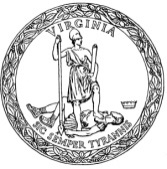 